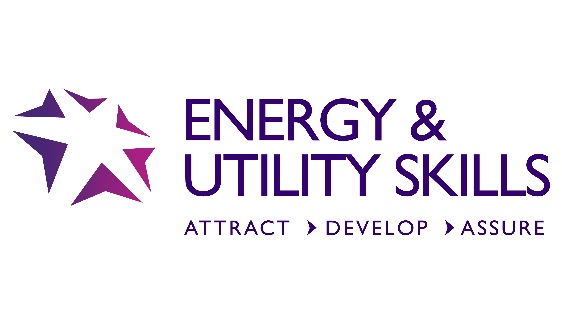 Core Skills Sign-Posting: SVQ 3 Network Construction Operations (water) at SCQF level 6Note: This signposting document indicates where the evidence generated to meet the National Occupational Standards may potentially contribute to that required for Core Skills. There is no guarantee that the evidence will contribute to a particular Core Skill or that the evidence will not contribute to other Core Skills. NOS Code NOS Title CommsNumeracyProblem SolvingWorking with OthersICTEUSNCO301Carry Out Risk Assessments for Network Construction OperationsLevel 3Level 5EUSNCO302Carry Out Operational Planning for Network Construction OperationsLevel 4Level 3Level 5Level 5PROHSS1Make sure your own actions reduce risks to Health and Safety Level 4Level 5Level 4EUSNCO304Ensure Your Own Actions Aim to Protect the EnvironmentLevel 5Level 5Level 5EUSNCO305Locate and Avoid Supply Apparatus and Sub-structuresLevel 5Level 5Level 4EUSNCO306Monitoring, Signing, Lighting and GuardingLevel 5Level 3Level 4EUSNCO307Monitoring Excavation in the HighwayLevel 5Level 5Level 3EUSNCO308Implement Installation and Construction Methods and Procedures for Network Construction OperationsLevel 5Level 3Level 5Level 3EUSNCO309Monitor the Installation Process for Network Construction OperationsLevel 5Level 5Level 5Level 4EUSNCO313Obtain Information for Decision MakingLevel 5Level 5Level 4Level 5EUSNCO314Record and Store InformationLevel 5Level 5Level 5EUSNCO315Analyse Information to Support Decision MakingLevel 4Level 4Level 4EUSNCO316Advise and Inform OthersLevel 5Level 4Level 5EUSNCO317Contribute to Controlling Costs Against Agreed BudgetsLevel 5Level 5Level 5Level 4EUSNCO318Control Network Activities Against Quality Standards and SystemsLevel 5Level 5Level 5Level 5Level 3EUSNCO319Establish and Maintain Professional RelationshipsLevel 5Level 5CFAM&LDC2Support individuals' learning and developmentLevel 4Level 5Level 5EUSNCO320Coach Individual LearnersLevel 4Level 4Level 5EUSNCO310Commission NetworksLevel 5Level 5Level 5EUSNCO311Transfer Control of NetworksLevel 5Level 5EUSNCO312Implement Decommissioning Methods and Procedures for Networks  Level 5Level 4Level 5Level 5EUSNCO322Inform customers about network construction (water) related issuesLevel 5Level 5Level 3EUSNCO323Agree a course of action to deal with network construction(water) related issuesLevel 4Level 5Level 3